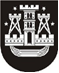 KLAIPĖDOS MIESTO SAVIVALDYBĖS TARYBASPRENDIMASDĖL vietinės rinkliavos už leidimo įrengti išorinę reklamą KLAIPĖDOS MIESTO savivaldybės teritorijoje išdavimą nuostAtų patvirtinimo2013 m. lapkričio 28 d. Nr. T2-300KlaipėdaVadovaudamasi Lietuvos Respublikos vietos savivaldos įstatymo (Žin., 1994, Nr. 55-1049; 2008, Nr. 113-4290) 6 straipsnio 2 punktu ir 18 straipsnio 1 dalimi, Lietuvos Respublikos rinkliavų įstatymo (Žin., 2000, Nr. 52-1484; 2007, Nr. 101-4107) 11 straipsnio 1 dalies 3 punktu, Lietuvos Respublikos reklamos įstatymu (Žin., 2000, Nr. 64-1937; 2013, Nr. 57-2854), Išorinės reklamos įrengimo taisyklių, patvirtintų Lietuvos Respublikos ūkio ministro 2013 m. liepos 30 d. įsakymu Nr. 4-670 „Dėl Išorinės reklamos įrengimo taisyklių patvirtinimo ir Lietuvos Respublikos ūkio ministro 2000 m. gruodžio 1 d. įsakymo Nr. 405 „Dėl Išorinės reklamos įrengimo tipinių taisyklių patvirtinimo“ ir jį keitusių įsakymų pripažinimo netekusiais galios“ (Žin., 2013, Nr. 84-4245), 28 punktu, Klaipėdos miesto savivaldybės taryba nusprendžia:1. Patvirtinti Vietinės rinkliavos už leidimo įrengti išorinę reklamą Klaipėdos miesto savivaldybės teritorijoje išdavimą nuostatus (pridedama).2. Pripažinti netekusiais galios:2.1. Klaipėdos miesto savivaldybės tarybos . lapkričio 26 d. sprendimo Nr. T2-422 „Dėl Išorinės reklamos įrengimo Klaipėdos mieste taisyklių ir Vietinės rinkliavos už leidimo įrengti išorinę reklamą savivaldybės teritorijoje išdavimą nuostatų patvirtinimo“ 2 punktą;2.2. Klaipėdos miesto savivaldybės tarybos . gegužės 26 d. sprendimą Nr. T2-145 „Dėl Klaipėdos miesto savivaldybės tarybos 2009 m. lapkričio 26 d. sprendimo Nr. T2-422 „Dėl Išorinės reklamos įrengimo Klaipėdos mieste taisyklių ir Vietinės rinkliavos už leidimo įrengti išorinę reklamą Klaipėdos miesto savivaldybės teritorijoje išdavimą nuostatų patvirtinimo“ pakeitimo“;2.3. Klaipėdos miesto savivaldybės tarybos . gruodžio 8 d. sprendimą Nr. T2-389 „Dėl Klaipėdos miesto savivaldybės tarybos 2009 m. lapkričio 26 d. sprendimo Nr. T2-422 „Dėl Išorinės reklamos įrengimo Klaipėdos mieste taisyklių ir Vietinės rinkliavos už leidimo įrengti išorinę reklamą Klaipėdos miesto savivaldybės teritorijoje išdavimą nuostatų patvirtinimo“ pakeitimo“.3. Skelbti apie šį sprendimą vietinėje spaudoje ir visą sprendimo tekstą – Klaipėdos miesto savivaldybės interneto tinklalapyje.Savivaldybės meras 